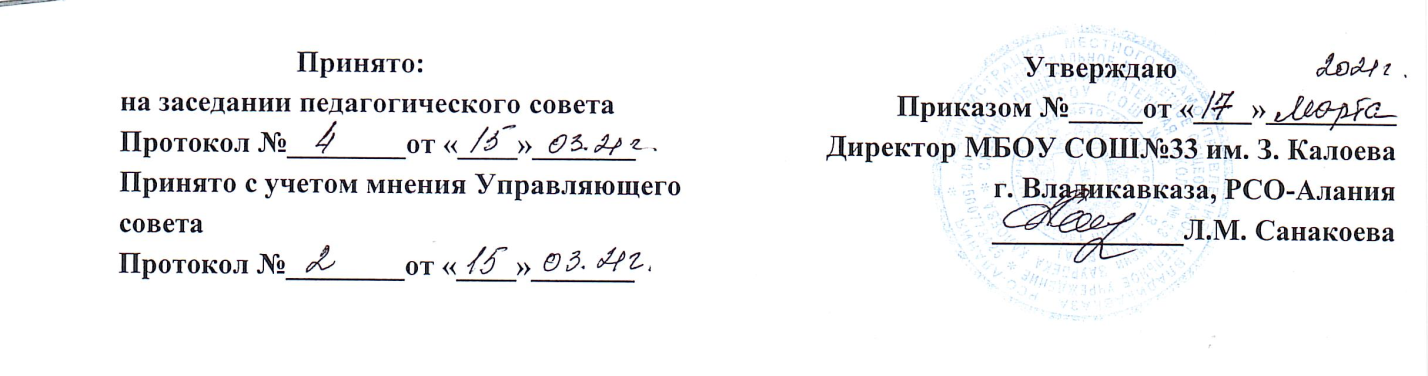 ПОЛОЖЕНИЕо школьной форме и внешнем виде обучающихсяМБОУ СОШ №33 им. З. Калоева г. Владикавказ1. Общие положения.1.1. Настоящее Положение разработано в соответствии с законом Российской Федерации  «Об образовании в Российской Федерации» от 29 .12. 2012 года.1.2. Настоящим Положением устанавливаются определения школьной формы и устанавливается порядок ее ношения для обучающихся 1 – 11-х классов.1.3.Образцы моделей формы и варианты одежды, соответствующие деловому стилю, утверждаются Родительским комитетом, Советом и администрацией школы.О необходимости перехода школы на единую школьную форму свидетельствует следующее:строгий стиль одежды создает в школе деловую атмосферу, необходимую для занятий;форма дисциплинирует человека; формирует представления о стиле в одежде, воспитывает и эстетические, и моральные качества школьника;единая школьная форма позволяет избежать соревновательности между детьми в одежде;у детей возникает позитивный настрой, спокойное состояние активизирует желание идти в школу;школьная форма помогает ребенку почувствовать себя учеником и членом определенного коллектива;дает возможность учащемуся ощутить свою причастность именно к этой школе.2. Общие принципы создания внешнего вида.2.1. Аккуратность и опрятность:·  одежда должна быть обязательно чистой, свежей, выглаженной;·  обувь должна быть чистой;·  внешний вид должен соответствовать общепринятым в обществе нормам делового стиля и исключать вызывающие детали (волосы, лицо и руки должны быть чистыми и ухоженными, используемые и дезодорирующие средства должны иметь легкий и нейтральный запах).2.2. Сдержанность:·  одно из главных правил делового человека при выборе одежды, обуви, при использовании парфюмерных и косметических средств – сдержанность и умеренность;·  основной стандарт одежды для всех - деловой стиль.2.3.1. Запрещается использовать для ношения в учебное время следующие варианты одежды и обуви:·  спортивная одежда (спортивный костюм или его детали);·  одежда для активного отдыха (шорты, толстовки, майки и футболки с символикой и т. п.);·  пляжная одежда;·  одежда бельевого стиля;·  прозрачные платья·  декольтированные платья (открыт вырез груди, заметно нижнее белье и т. п.);·  вечерние туалеты;·  платья без рукавов (без пиджака или жакета);·  мини-юбки (длина юбки выше 10 см от колена);·  одежда из кожи (кожзаменителя), плащевой ткани;·  сильно облегающие (обтягивающие) фигуру брюки, платья, юбки;·  спортивная обувь (в том числе для экстремальных видов спорта и развлечений);·  пляжная обувь (шлепанцы и тапочки);·  обувь в стиле "кантри” (казаки);·  массивная обувь на высокой платформе;·  вечерние туфли (с бантами, перьями, крупными стразами, яркой вышивкой, из блестящих тканей и т. п.);·  туфли на чрезмерно высоком каблуке. Допустимая высота каблука для девочек не более 5 см (5-9 кл.), не более 7 см (10-11 кл.).·  в одежде и обуви не должны присутствовать очень яркие цвета, блестящие нити и вызывающие экстравагантные детали, привлекающие пристальное внимание.2.4. Не рекомендуются экстравагантные стрижки и прически, окрашивание волос в яркие, неестественные оттенки, вечерние варианты макияжа с использованием ярких, насыщенных цветов, использование в качестве деталей одежды массивных брошей, кулонов, колец и др. украшений, пирсинга.2.5. Размер сумок должен быть достаточным для размещения необходимого количества учебников, тетрадей, школьных принадлежностей и соответствовать форме одежды.
2.6. Запрещаются аксессуары с символикой асоциальных неформальных молодежных объединений, а также пропагандирующие психоактивные вещества и противоправное поведение.3. Примерные требования к школьной форме.3.1. Школьная форма подразделяется на парадную, повседневную и спортивную.Девочки 1-11 классовСиний сарафан, белая блуза- колготки однотонные, телесного, черного цветов; - туфли с закрытой пяткой и носком.Мальчики 1-11 классов- костюм «двойка» или «тройка» черного или синего  цвета;- однотонная белая рубашка или рубашка неярких светлых тонов;- галстук - туфли. 3.5. Спортивная форма:Спортивная форма включает футболку, спортивные трусы (для начальной школы), спортивный костюм, кроссовки (спортивные тапки или кеды). Форма должна соответствовать погоде и месту проведения физкультурных занятий. Для участия в массовых спортивных мероприятиях рекомендуется приобретение головных уборов (кепи, бейсболки и пр.).Спортивные костюмы надеваются только для уроков физической культуры и на время проведения спортивных праздников, соревнований.3.6. Одежда всегда должна быть чистой и выглаженной.3.7. Школьная форма соответствует гигиеническим требованиям к детской одежде, контактирующей с кожей человека.3.8. Педагогический состав работников школы должен показывать пример своим воспитанникам, выдерживать деловой стиль в своей повседневной одежде.4. Права и обязанности обучающихся.Обучающиеся имеют право:4.1. Участвовать в обсуждении, разработке, принятии вариантов школьной формы;4.2. Выбирать школьную форму в соответствии с предложенными вариантами;4.3. Вносить предложения по отражению в школьной форме региональных или школьных особенностей, знаков различия (эмблема, аксессуары и т. п.);Обучающиеся обязаны:4.4. Содержать форму в чистоте, относиться к ней бережно, помнить, что внешний вид ученика – это лицо школы.4.5. В дни проведения торжественных линеек, праздников одевать парадную форму.4.6. Носить школьную форму ежедневно.5. Обязанности родителей.Родители (законные представители) имеют право:5.1. Участвовать в обсуждении, разработке, принятии вариантов школьной формы;5.2. Обращаться с предложениями по внесению изменений в настоящее Положение;5.3. Организовать коллективное приобретение (пошив) школьной формы;Родители обязаны:5.4. Контролировать внешний вид учащихся перед выходом в школу;5.5. Приобрести обучающимся школьную форму, согласно условиям данного Положения до начала учебного года, и делать это по мере необходимости, вплоть до окончания обучающимися школы;5.6. Выполнять все пункты данного Положения.6. Меры административного воздействия.6.1.Данный локальный акт является приложением к Уставу школы и подлежит обязательному исполнению учащимися и другими работниками школы.6.2.Несоблюдение обучающимися данного Положения является нарушением Устава школы и Правил поведения для учащихся в школе.6.3. О случае явки учащихся без школьной формы и нарушений данного положения родители должны быть поставлены в известность классным руководителем в течение учебного дня.6.4. В случае нарушения учащимся настоящих правил, при выяснении обстоятельств  администрация образовательного учреждения оставляет за собой  право на применение различного рода взысканий: - замечание, - уведомление родителей через дневник обучающегося.6.5. При систематическом нарушении настоящего Положения, обучающийся ставится на внутришкольный контроль.